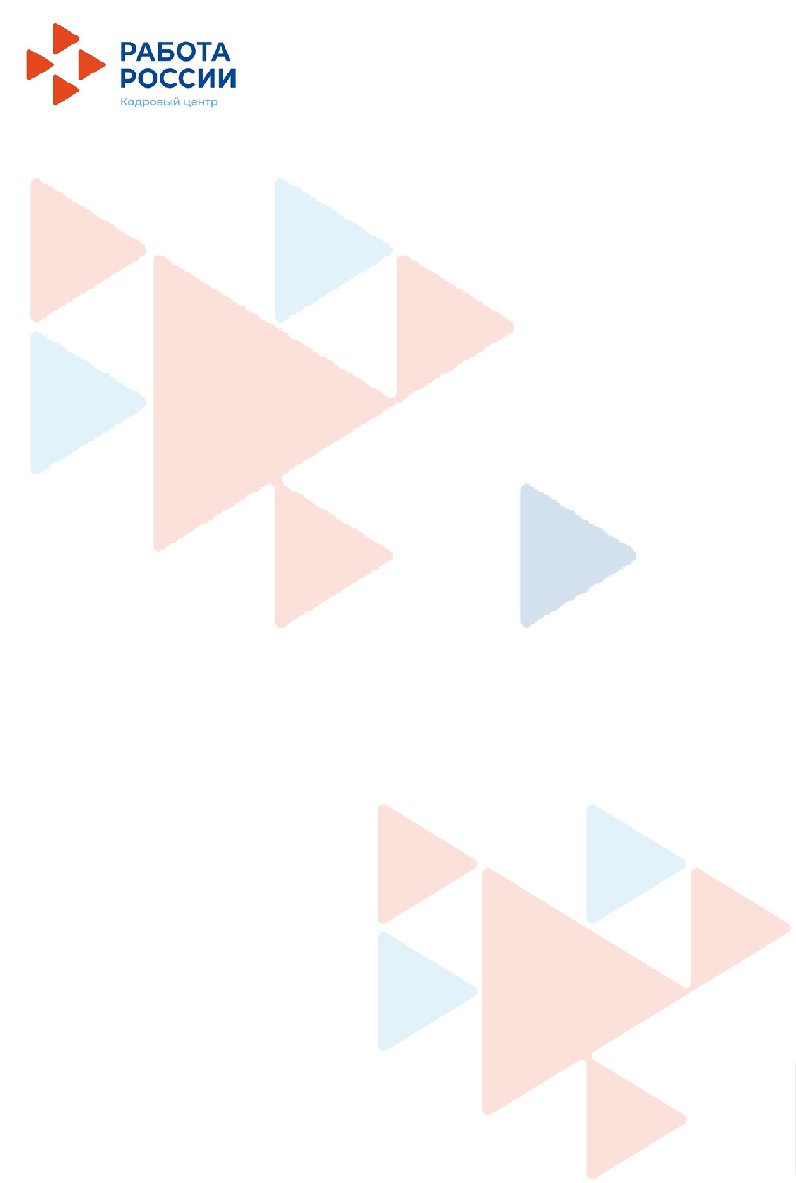 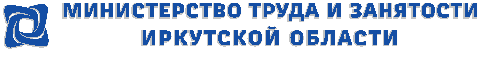 Саянский филиалОГКУ «Кадровый центр Иркутской области»Информация для граждан, относящихся к категории «дети-сироты, дети, оставшиеся без попечения родителей» С 1 января 2024 года детям-сиротам   выплачивается пособие   по безработице в   течение  6  месяцев  в  размере максимальной  величины пособия по безработице (16 487,00 руб. в месяц).В случае трудоустройства до истечения шести месяцев со дня регистрации в качестве безработного орган службы занятости назначает такому гражданину за каждый полный отработанный месяц ежемесячную доплату на период, оставшийся до истечения указанного срока. Размер ежемесячной доплаты определяется как разница между среднемесячной начисленной заработной платой в соответствующем субъекте Российской Федерации, информация о которой опубликована в порядке, предусмотренном законодательством об официальном статистическом учете и системе государственной статистики, на дату трудоустройства такого гражданина, и суммой фактически начисленной ему заработной платы. На сегодняшний день среднемесячная начисленная заработная плата по Иркутской области составляет 75 566,7 руб. Для назначения ежемесячной доплаты гражданин представляет в орган службы занятости справку работодателя о фактически начисленной ему сумме заработной платы.Саянский филиал ОГКУ КЦ Иркутской области телефоны:8(39553)54040, 8(39553)59765, 89915421155Viber, Telegram +79915421155, эл.почта: czn_sayansk@mail.ru